During the MobilityAfter the MobilityStudentLast name(s)First name(s)Date of birthDate of birthNationality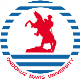 NationalitySex [M/F]Sex [M/F]Study cycleStudy cycleStudy cycleStudy cycleField of education Field of education StudentSending InstitutionNameFaculty/DepartmentErasmus code  (if applicable)Erasmus code  (if applicable)AddressAddressCountryCountryContact person name; email; phoneContact person name; email; phoneContact person name; email; phoneContact person name; email; phoneContact person name; email; phoneContact person name; email; phoneSending InstitutionOndokuz Mayis UniversityTR SAMSUN01TR SAMSUN01Atakum-SamsunAtakum-SamsunTürkiye - 55200Türkiye - 55200Sending InstitutionOndokuz Mayis UniversityGraduate School of….TR SAMSUN01TR SAMSUN01Atakum-SamsunAtakum-SamsunTürkiye - 55200Türkiye - 55200Sending Institution Ondokuz Mayis UniversityInt. RelationsTR SAMSUN01TR SAMSUN01Atakum-SamsunAtakum-SamsunTürkiye - 55200Türkiye - 55200Mehmet TUTUNCUmehmet.tutuncu@omu.edu.tr erasmus@omu.edu.tr+90-362-3121919 (1613)Mehmet TUTUNCUmehmet.tutuncu@omu.edu.tr erasmus@omu.edu.tr+90-362-3121919 (1613)Mehmet TUTUNCUmehmet.tutuncu@omu.edu.tr erasmus@omu.edu.tr+90-362-3121919 (1613)Mehmet TUTUNCUmehmet.tutuncu@omu.edu.tr erasmus@omu.edu.tr+90-362-3121919 (1613)Mehmet TUTUNCUmehmet.tutuncu@omu.edu.tr erasmus@omu.edu.tr+90-362-3121919 (1613)Mehmet TUTUNCUmehmet.tutuncu@omu.edu.tr erasmus@omu.edu.tr+90-362-3121919 (1613)Receiving InstitutionNameFaculty/ DepartmentErasmus code (if applicable)Erasmus code (if applicable)AddressAddressCountryCountryContact person name; email; phoneContact person name; email; phoneContact person name; email; phoneContact person name; email; phoneContact person name; email; phoneContact person name; email; phoneReceiving InstitutionReceiving InstitutionBefore the mobilityBefore the mobilityBefore the mobilityBefore the mobilityBefore the mobilityBefore the mobilityBefore the mobilityBefore the mobilityBefore the mobilityBefore the mobilityBefore the mobilityBefore the mobilityBefore the mobilityBefore the mobilityBefore the mobilityStudy Programme at the Receiving Institution
Planned period of the mobility: from [month/year] ……………. to [month/year] ……………
Study Programme at the Receiving Institution
Planned period of the mobility: from [month/year] ……………. to [month/year] ……………
Study Programme at the Receiving Institution
Planned period of the mobility: from [month/year] ……………. to [month/year] ……………
Study Programme at the Receiving Institution
Planned period of the mobility: from [month/year] ……………. to [month/year] ……………
Study Programme at the Receiving Institution
Planned period of the mobility: from [month/year] ……………. to [month/year] ……………
Study Programme at the Receiving Institution
Planned period of the mobility: from [month/year] ……………. to [month/year] ……………
Study Programme at the Receiving Institution
Planned period of the mobility: from [month/year] ……………. to [month/year] ……………
Study Programme at the Receiving Institution
Planned period of the mobility: from [month/year] ……………. to [month/year] ……………
Study Programme at the Receiving Institution
Planned period of the mobility: from [month/year] ……………. to [month/year] ……………
Study Programme at the Receiving Institution
Planned period of the mobility: from [month/year] ……………. to [month/year] ……………
Study Programme at the Receiving Institution
Planned period of the mobility: from [month/year] ……………. to [month/year] ……………
Study Programme at the Receiving Institution
Planned period of the mobility: from [month/year] ……………. to [month/year] ……………
Study Programme at the Receiving Institution
Planned period of the mobility: from [month/year] ……………. to [month/year] ……………
Study Programme at the Receiving Institution
Planned period of the mobility: from [month/year] ……………. to [month/year] ……………
Table ABefore the mobilityComponent code
(if any)Component title at the Receiving Institution
(as indicated in the course catalogue) Component title at the Receiving Institution
(as indicated in the course catalogue) Component title at the Receiving Institution
(as indicated in the course catalogue) Component title at the Receiving Institution
(as indicated in the course catalogue) Component title at the Receiving Institution
(as indicated in the course catalogue) Component title at the Receiving Institution
(as indicated in the course catalogue) Semester 
Semester 
Semester 
Number of ECTS credits (or equivalent) to be awarded by the Receiving Institution upon successful completionNumber of ECTS credits (or equivalent) to be awarded by the Receiving Institution upon successful completionNumber of ECTS credits (or equivalent) to be awarded by the Receiving Institution upon successful completionNumber of ECTS credits (or equivalent) to be awarded by the Receiving Institution upon successful completionTotal: …Total: …Total: …Total: …Web link to the course catalogue at the Receiving Institution describing the learning outcomes: [web link to the relevant information]Web link to the course catalogue at the Receiving Institution describing the learning outcomes: [web link to the relevant information]Web link to the course catalogue at the Receiving Institution describing the learning outcomes: [web link to the relevant information]Web link to the course catalogue at the Receiving Institution describing the learning outcomes: [web link to the relevant information]Web link to the course catalogue at the Receiving Institution describing the learning outcomes: [web link to the relevant information]Web link to the course catalogue at the Receiving Institution describing the learning outcomes: [web link to the relevant information]Web link to the course catalogue at the Receiving Institution describing the learning outcomes: [web link to the relevant information]Web link to the course catalogue at the Receiving Institution describing the learning outcomes: [web link to the relevant information]Web link to the course catalogue at the Receiving Institution describing the learning outcomes: [web link to the relevant information]Web link to the course catalogue at the Receiving Institution describing the learning outcomes: [web link to the relevant information]Web link to the course catalogue at the Receiving Institution describing the learning outcomes: [web link to the relevant information]Web link to the course catalogue at the Receiving Institution describing the learning outcomes: [web link to the relevant information]Web link to the course catalogue at the Receiving Institution describing the learning outcomes: [web link to the relevant information]Web link to the course catalogue at the Receiving Institution describing the learning outcomes: [web link to the relevant information]Web link to the course catalogue at the Receiving Institution describing the learning outcomes: [web link to the relevant information]The level of language competence  in ________ [indicate here the main language of instruction] that the student already has or agrees to acquire by the start of the study period is: A1      A2      B1       B2      C1      C2      Native speaker The level of language competence  in ________ [indicate here the main language of instruction] that the student already has or agrees to acquire by the start of the study period is: A1      A2      B1       B2      C1      C2      Native speaker The level of language competence  in ________ [indicate here the main language of instruction] that the student already has or agrees to acquire by the start of the study period is: A1      A2      B1       B2      C1      C2      Native speaker The level of language competence  in ________ [indicate here the main language of instruction] that the student already has or agrees to acquire by the start of the study period is: A1      A2      B1       B2      C1      C2      Native speaker The level of language competence  in ________ [indicate here the main language of instruction] that the student already has or agrees to acquire by the start of the study period is: A1      A2      B1       B2      C1      C2      Native speaker The level of language competence  in ________ [indicate here the main language of instruction] that the student already has or agrees to acquire by the start of the study period is: A1      A2      B1       B2      C1      C2      Native speaker The level of language competence  in ________ [indicate here the main language of instruction] that the student already has or agrees to acquire by the start of the study period is: A1      A2      B1       B2      C1      C2      Native speaker The level of language competence  in ________ [indicate here the main language of instruction] that the student already has or agrees to acquire by the start of the study period is: A1      A2      B1       B2      C1      C2      Native speaker The level of language competence  in ________ [indicate here the main language of instruction] that the student already has or agrees to acquire by the start of the study period is: A1      A2      B1       B2      C1      C2      Native speaker The level of language competence  in ________ [indicate here the main language of instruction] that the student already has or agrees to acquire by the start of the study period is: A1      A2      B1       B2      C1      C2      Native speaker The level of language competence  in ________ [indicate here the main language of instruction] that the student already has or agrees to acquire by the start of the study period is: A1      A2      B1       B2      C1      C2      Native speaker The level of language competence  in ________ [indicate here the main language of instruction] that the student already has or agrees to acquire by the start of the study period is: A1      A2      B1       B2      C1      C2      Native speaker The level of language competence  in ________ [indicate here the main language of instruction] that the student already has or agrees to acquire by the start of the study period is: A1      A2      B1       B2      C1      C2      Native speaker The level of language competence  in ________ [indicate here the main language of instruction] that the student already has or agrees to acquire by the start of the study period is: A1      A2      B1       B2      C1      C2      Native speaker The level of language competence  in ________ [indicate here the main language of instruction] that the student already has or agrees to acquire by the start of the study period is: A1      A2      B1       B2      C1      C2      Native speaker Recognition at the Sending InstitutionRecognition at the Sending InstitutionRecognition at the Sending InstitutionRecognition at the Sending InstitutionRecognition at the Sending InstitutionRecognition at the Sending InstitutionRecognition at the Sending InstitutionRecognition at the Sending InstitutionRecognition at the Sending InstitutionRecognition at the Sending InstitutionRecognition at the Sending InstitutionRecognition at the Sending InstitutionRecognition at the Sending InstitutionRecognition at the Sending InstitutionRecognition at the Sending InstitutionTable BBefore the mobilityComponent code (if any)Component code (if any)Component title at the Sending Institution
(as indicated in the course catalogue) Component title at the Sending Institution
(as indicated in the course catalogue) Component title at the Sending Institution
(as indicated in the course catalogue) Component title at the Sending Institution
(as indicated in the course catalogue) Component title at the Sending Institution
(as indicated in the course catalogue) Component title at the Sending Institution
(as indicated in the course catalogue) Semester 
Semester 
Semester 
Number of ECTS credits (or equivalent) to be recognised by the Sending InstitutionNumber of ECTS credits (or equivalent) to be recognised by the Sending InstitutionNumber of ECTS credits (or equivalent) to be recognised by the Sending InstitutionNumber of ECTS credits (or equivalent) to be recognised by the Sending InstitutionTotal: …Total: …Total: …Total: …Provisions applying if the student does not complete successfully some educational components: [web link to the relevant information]Provisions applying if the student does not complete successfully some educational components: [web link to the relevant information]Provisions applying if the student does not complete successfully some educational components: [web link to the relevant information]Provisions applying if the student does not complete successfully some educational components: [web link to the relevant information]Provisions applying if the student does not complete successfully some educational components: [web link to the relevant information]Provisions applying if the student does not complete successfully some educational components: [web link to the relevant information]Provisions applying if the student does not complete successfully some educational components: [web link to the relevant information]Provisions applying if the student does not complete successfully some educational components: [web link to the relevant information]Provisions applying if the student does not complete successfully some educational components: [web link to the relevant information]Provisions applying if the student does not complete successfully some educational components: [web link to the relevant information]Provisions applying if the student does not complete successfully some educational components: [web link to the relevant information]Provisions applying if the student does not complete successfully some educational components: [web link to the relevant information]Provisions applying if the student does not complete successfully some educational components: [web link to the relevant information]Provisions applying if the student does not complete successfully some educational components: [web link to the relevant information]Provisions applying if the student does not complete successfully some educational components: [web link to the relevant information]Provisions applying if the student does not complete successfully some educational components: [web link to the relevant information]Commitment By signing this document, the student, the Sending Institution and the Receiving Institution confirm that they approve the Learning Agreement and that they will comply with all the arrangements agreed by all parties. Sending and Receiving Institutions undertake to apply all the principles of the Erasmus Charter for Higher Education relating to mobility for studies (or the principles agreed in the Inter-Institutional Agreement for institutions located in Partner Countries). The Beneficiary Institution and the student should also commit to what is set out in the Erasmus+ grant agreement. The Receiving Institution confirms that the educational components listed in Table A are in line with its course catalogue and should be available to the student. The Sending Institution commits to recognise all the credits or equivalent units gained at the Receiving Institution for the successfully completed educational components and to count them towards the student's degree as described in Table B. Any exceptions to this rule are documented in an annex of this Learning Agreement and agreed by all parties. The student and the Receiving Institution will communicate to the Sending Institution any problems or changes regarding the study programme, responsible persons and/or study period.Commitment By signing this document, the student, the Sending Institution and the Receiving Institution confirm that they approve the Learning Agreement and that they will comply with all the arrangements agreed by all parties. Sending and Receiving Institutions undertake to apply all the principles of the Erasmus Charter for Higher Education relating to mobility for studies (or the principles agreed in the Inter-Institutional Agreement for institutions located in Partner Countries). The Beneficiary Institution and the student should also commit to what is set out in the Erasmus+ grant agreement. The Receiving Institution confirms that the educational components listed in Table A are in line with its course catalogue and should be available to the student. The Sending Institution commits to recognise all the credits or equivalent units gained at the Receiving Institution for the successfully completed educational components and to count them towards the student's degree as described in Table B. Any exceptions to this rule are documented in an annex of this Learning Agreement and agreed by all parties. The student and the Receiving Institution will communicate to the Sending Institution any problems or changes regarding the study programme, responsible persons and/or study period.Commitment By signing this document, the student, the Sending Institution and the Receiving Institution confirm that they approve the Learning Agreement and that they will comply with all the arrangements agreed by all parties. Sending and Receiving Institutions undertake to apply all the principles of the Erasmus Charter for Higher Education relating to mobility for studies (or the principles agreed in the Inter-Institutional Agreement for institutions located in Partner Countries). The Beneficiary Institution and the student should also commit to what is set out in the Erasmus+ grant agreement. The Receiving Institution confirms that the educational components listed in Table A are in line with its course catalogue and should be available to the student. The Sending Institution commits to recognise all the credits or equivalent units gained at the Receiving Institution for the successfully completed educational components and to count them towards the student's degree as described in Table B. Any exceptions to this rule are documented in an annex of this Learning Agreement and agreed by all parties. The student and the Receiving Institution will communicate to the Sending Institution any problems or changes regarding the study programme, responsible persons and/or study period.Commitment By signing this document, the student, the Sending Institution and the Receiving Institution confirm that they approve the Learning Agreement and that they will comply with all the arrangements agreed by all parties. Sending and Receiving Institutions undertake to apply all the principles of the Erasmus Charter for Higher Education relating to mobility for studies (or the principles agreed in the Inter-Institutional Agreement for institutions located in Partner Countries). The Beneficiary Institution and the student should also commit to what is set out in the Erasmus+ grant agreement. The Receiving Institution confirms that the educational components listed in Table A are in line with its course catalogue and should be available to the student. The Sending Institution commits to recognise all the credits or equivalent units gained at the Receiving Institution for the successfully completed educational components and to count them towards the student's degree as described in Table B. Any exceptions to this rule are documented in an annex of this Learning Agreement and agreed by all parties. The student and the Receiving Institution will communicate to the Sending Institution any problems or changes regarding the study programme, responsible persons and/or study period.Commitment By signing this document, the student, the Sending Institution and the Receiving Institution confirm that they approve the Learning Agreement and that they will comply with all the arrangements agreed by all parties. Sending and Receiving Institutions undertake to apply all the principles of the Erasmus Charter for Higher Education relating to mobility for studies (or the principles agreed in the Inter-Institutional Agreement for institutions located in Partner Countries). The Beneficiary Institution and the student should also commit to what is set out in the Erasmus+ grant agreement. The Receiving Institution confirms that the educational components listed in Table A are in line with its course catalogue and should be available to the student. The Sending Institution commits to recognise all the credits or equivalent units gained at the Receiving Institution for the successfully completed educational components and to count them towards the student's degree as described in Table B. Any exceptions to this rule are documented in an annex of this Learning Agreement and agreed by all parties. The student and the Receiving Institution will communicate to the Sending Institution any problems or changes regarding the study programme, responsible persons and/or study period.Commitment By signing this document, the student, the Sending Institution and the Receiving Institution confirm that they approve the Learning Agreement and that they will comply with all the arrangements agreed by all parties. Sending and Receiving Institutions undertake to apply all the principles of the Erasmus Charter for Higher Education relating to mobility for studies (or the principles agreed in the Inter-Institutional Agreement for institutions located in Partner Countries). The Beneficiary Institution and the student should also commit to what is set out in the Erasmus+ grant agreement. The Receiving Institution confirms that the educational components listed in Table A are in line with its course catalogue and should be available to the student. The Sending Institution commits to recognise all the credits or equivalent units gained at the Receiving Institution for the successfully completed educational components and to count them towards the student's degree as described in Table B. Any exceptions to this rule are documented in an annex of this Learning Agreement and agreed by all parties. The student and the Receiving Institution will communicate to the Sending Institution any problems or changes regarding the study programme, responsible persons and/or study period.Commitment By signing this document, the student, the Sending Institution and the Receiving Institution confirm that they approve the Learning Agreement and that they will comply with all the arrangements agreed by all parties. Sending and Receiving Institutions undertake to apply all the principles of the Erasmus Charter for Higher Education relating to mobility for studies (or the principles agreed in the Inter-Institutional Agreement for institutions located in Partner Countries). The Beneficiary Institution and the student should also commit to what is set out in the Erasmus+ grant agreement. The Receiving Institution confirms that the educational components listed in Table A are in line with its course catalogue and should be available to the student. The Sending Institution commits to recognise all the credits or equivalent units gained at the Receiving Institution for the successfully completed educational components and to count them towards the student's degree as described in Table B. Any exceptions to this rule are documented in an annex of this Learning Agreement and agreed by all parties. The student and the Receiving Institution will communicate to the Sending Institution any problems or changes regarding the study programme, responsible persons and/or study period.Commitment By signing this document, the student, the Sending Institution and the Receiving Institution confirm that they approve the Learning Agreement and that they will comply with all the arrangements agreed by all parties. Sending and Receiving Institutions undertake to apply all the principles of the Erasmus Charter for Higher Education relating to mobility for studies (or the principles agreed in the Inter-Institutional Agreement for institutions located in Partner Countries). The Beneficiary Institution and the student should also commit to what is set out in the Erasmus+ grant agreement. The Receiving Institution confirms that the educational components listed in Table A are in line with its course catalogue and should be available to the student. The Sending Institution commits to recognise all the credits or equivalent units gained at the Receiving Institution for the successfully completed educational components and to count them towards the student's degree as described in Table B. Any exceptions to this rule are documented in an annex of this Learning Agreement and agreed by all parties. The student and the Receiving Institution will communicate to the Sending Institution any problems or changes regarding the study programme, responsible persons and/or study period.Commitment By signing this document, the student, the Sending Institution and the Receiving Institution confirm that they approve the Learning Agreement and that they will comply with all the arrangements agreed by all parties. Sending and Receiving Institutions undertake to apply all the principles of the Erasmus Charter for Higher Education relating to mobility for studies (or the principles agreed in the Inter-Institutional Agreement for institutions located in Partner Countries). The Beneficiary Institution and the student should also commit to what is set out in the Erasmus+ grant agreement. The Receiving Institution confirms that the educational components listed in Table A are in line with its course catalogue and should be available to the student. The Sending Institution commits to recognise all the credits or equivalent units gained at the Receiving Institution for the successfully completed educational components and to count them towards the student's degree as described in Table B. Any exceptions to this rule are documented in an annex of this Learning Agreement and agreed by all parties. The student and the Receiving Institution will communicate to the Sending Institution any problems or changes regarding the study programme, responsible persons and/or study period.Commitment By signing this document, the student, the Sending Institution and the Receiving Institution confirm that they approve the Learning Agreement and that they will comply with all the arrangements agreed by all parties. Sending and Receiving Institutions undertake to apply all the principles of the Erasmus Charter for Higher Education relating to mobility for studies (or the principles agreed in the Inter-Institutional Agreement for institutions located in Partner Countries). The Beneficiary Institution and the student should also commit to what is set out in the Erasmus+ grant agreement. The Receiving Institution confirms that the educational components listed in Table A are in line with its course catalogue and should be available to the student. The Sending Institution commits to recognise all the credits or equivalent units gained at the Receiving Institution for the successfully completed educational components and to count them towards the student's degree as described in Table B. Any exceptions to this rule are documented in an annex of this Learning Agreement and agreed by all parties. The student and the Receiving Institution will communicate to the Sending Institution any problems or changes regarding the study programme, responsible persons and/or study period.Commitment By signing this document, the student, the Sending Institution and the Receiving Institution confirm that they approve the Learning Agreement and that they will comply with all the arrangements agreed by all parties. Sending and Receiving Institutions undertake to apply all the principles of the Erasmus Charter for Higher Education relating to mobility for studies (or the principles agreed in the Inter-Institutional Agreement for institutions located in Partner Countries). The Beneficiary Institution and the student should also commit to what is set out in the Erasmus+ grant agreement. The Receiving Institution confirms that the educational components listed in Table A are in line with its course catalogue and should be available to the student. The Sending Institution commits to recognise all the credits or equivalent units gained at the Receiving Institution for the successfully completed educational components and to count them towards the student's degree as described in Table B. Any exceptions to this rule are documented in an annex of this Learning Agreement and agreed by all parties. The student and the Receiving Institution will communicate to the Sending Institution any problems or changes regarding the study programme, responsible persons and/or study period.Commitment By signing this document, the student, the Sending Institution and the Receiving Institution confirm that they approve the Learning Agreement and that they will comply with all the arrangements agreed by all parties. Sending and Receiving Institutions undertake to apply all the principles of the Erasmus Charter for Higher Education relating to mobility for studies (or the principles agreed in the Inter-Institutional Agreement for institutions located in Partner Countries). The Beneficiary Institution and the student should also commit to what is set out in the Erasmus+ grant agreement. The Receiving Institution confirms that the educational components listed in Table A are in line with its course catalogue and should be available to the student. The Sending Institution commits to recognise all the credits or equivalent units gained at the Receiving Institution for the successfully completed educational components and to count them towards the student's degree as described in Table B. Any exceptions to this rule are documented in an annex of this Learning Agreement and agreed by all parties. The student and the Receiving Institution will communicate to the Sending Institution any problems or changes regarding the study programme, responsible persons and/or study period.Commitment By signing this document, the student, the Sending Institution and the Receiving Institution confirm that they approve the Learning Agreement and that they will comply with all the arrangements agreed by all parties. Sending and Receiving Institutions undertake to apply all the principles of the Erasmus Charter for Higher Education relating to mobility for studies (or the principles agreed in the Inter-Institutional Agreement for institutions located in Partner Countries). The Beneficiary Institution and the student should also commit to what is set out in the Erasmus+ grant agreement. The Receiving Institution confirms that the educational components listed in Table A are in line with its course catalogue and should be available to the student. The Sending Institution commits to recognise all the credits or equivalent units gained at the Receiving Institution for the successfully completed educational components and to count them towards the student's degree as described in Table B. Any exceptions to this rule are documented in an annex of this Learning Agreement and agreed by all parties. The student and the Receiving Institution will communicate to the Sending Institution any problems or changes regarding the study programme, responsible persons and/or study period.Commitment By signing this document, the student, the Sending Institution and the Receiving Institution confirm that they approve the Learning Agreement and that they will comply with all the arrangements agreed by all parties. Sending and Receiving Institutions undertake to apply all the principles of the Erasmus Charter for Higher Education relating to mobility for studies (or the principles agreed in the Inter-Institutional Agreement for institutions located in Partner Countries). The Beneficiary Institution and the student should also commit to what is set out in the Erasmus+ grant agreement. The Receiving Institution confirms that the educational components listed in Table A are in line with its course catalogue and should be available to the student. The Sending Institution commits to recognise all the credits or equivalent units gained at the Receiving Institution for the successfully completed educational components and to count them towards the student's degree as described in Table B. Any exceptions to this rule are documented in an annex of this Learning Agreement and agreed by all parties. The student and the Receiving Institution will communicate to the Sending Institution any problems or changes regarding the study programme, responsible persons and/or study period.Commitment By signing this document, the student, the Sending Institution and the Receiving Institution confirm that they approve the Learning Agreement and that they will comply with all the arrangements agreed by all parties. Sending and Receiving Institutions undertake to apply all the principles of the Erasmus Charter for Higher Education relating to mobility for studies (or the principles agreed in the Inter-Institutional Agreement for institutions located in Partner Countries). The Beneficiary Institution and the student should also commit to what is set out in the Erasmus+ grant agreement. The Receiving Institution confirms that the educational components listed in Table A are in line with its course catalogue and should be available to the student. The Sending Institution commits to recognise all the credits or equivalent units gained at the Receiving Institution for the successfully completed educational components and to count them towards the student's degree as described in Table B. Any exceptions to this rule are documented in an annex of this Learning Agreement and agreed by all parties. The student and the Receiving Institution will communicate to the Sending Institution any problems or changes regarding the study programme, responsible persons and/or study period.Commitment By signing this document, the student, the Sending Institution and the Receiving Institution confirm that they approve the Learning Agreement and that they will comply with all the arrangements agreed by all parties. Sending and Receiving Institutions undertake to apply all the principles of the Erasmus Charter for Higher Education relating to mobility for studies (or the principles agreed in the Inter-Institutional Agreement for institutions located in Partner Countries). The Beneficiary Institution and the student should also commit to what is set out in the Erasmus+ grant agreement. The Receiving Institution confirms that the educational components listed in Table A are in line with its course catalogue and should be available to the student. The Sending Institution commits to recognise all the credits or equivalent units gained at the Receiving Institution for the successfully completed educational components and to count them towards the student's degree as described in Table B. Any exceptions to this rule are documented in an annex of this Learning Agreement and agreed by all parties. The student and the Receiving Institution will communicate to the Sending Institution any problems or changes regarding the study programme, responsible persons and/or study period.CommitmentCommitmentNameNameNameEmailEmailEmailPositionPositionPositionDateDateDateSignatureSignatureStudentStudentStudentStudentStudentResponsible person at the Sending InstitutionResponsible person at the Sending InstitutionHead of Program Head of Program Head of Program Erasmus Graduate School Coordinator of Sending InstitutionErasmus Graduate School Coordinator of Sending InstitutionGraduate School CoordinatorGraduate School CoordinatorGraduate School CoordinatorErasmus Institutional Coordinator of Sending InstitutionErasmus Institutional Coordinator of Sending InstitutionMehmet TUTUNCUMehmet TUTUNCUMehmet TUTUNCU mehmet.tutuncu@omu.edu.trerasmus@omu.edu.tr   mehmet.tutuncu@omu.edu.trerasmus@omu.edu.tr   mehmet.tutuncu@omu.edu.trerasmus@omu.edu.tr  Erasmus Institutional CoordinatorErasmus Institutional CoordinatorErasmus Institutional CoordinatorResponsible person at the Receiving InstitutionResponsible person at the Receiving InstitutionErasmus Institutional Coordinator of Receiving InstitutionErasmus Institutional Coordinator of Receiving InstitutionExceptional changes to Table A(to be approved by e-mail or signature by the student, the responsible person in the Sending Institution and the responsible person in the Receiving Institution)Exceptional changes to Table A(to be approved by e-mail or signature by the student, the responsible person in the Sending Institution and the responsible person in the Receiving Institution)Exceptional changes to Table A(to be approved by e-mail or signature by the student, the responsible person in the Sending Institution and the responsible person in the Receiving Institution)Exceptional changes to Table A(to be approved by e-mail or signature by the student, the responsible person in the Sending Institution and the responsible person in the Receiving Institution)Exceptional changes to Table A(to be approved by e-mail or signature by the student, the responsible person in the Sending Institution and the responsible person in the Receiving Institution)Exceptional changes to Table A(to be approved by e-mail or signature by the student, the responsible person in the Sending Institution and the responsible person in the Receiving Institution)Table A2During the mobilityComponent code 
(if any)Component title at the Receiving Institution
(as indicated in the course catalogue) Deleted component
[tick if applicable]Added component
[tick if applicable]Reason for changeNumber of ECTS  credits (or equivalent)Approved by:NameSignatureDate StudentResponsible person at the Sending InstitutionErasmus Graduate School Coordinator InstitutionErasmus Institutional Coordinator of Sending InstitutionMehmet TUTUNCUResponsible person at the Receiving InstitutionErasmus Institutional Coordinator of Receiving Institution Exceptional changes to Table B (if applicable)(to be approved by e-mail or signature by the student and the responsible person in the Sending Institution)Exceptional changes to Table B (if applicable)(to be approved by e-mail or signature by the student and the responsible person in the Sending Institution)Exceptional changes to Table B (if applicable)(to be approved by e-mail or signature by the student and the responsible person in the Sending Institution)Exceptional changes to Table B (if applicable)(to be approved by e-mail or signature by the student and the responsible person in the Sending Institution)Exceptional changes to Table B (if applicable)(to be approved by e-mail or signature by the student and the responsible person in the Sending Institution)Exceptional changes to Table B (if applicable)(to be approved by e-mail or signature by the student and the responsible person in the Sending Institution)Exceptional changes to Table B (if applicable)(to be approved by e-mail or signature by the student and the responsible person in the Sending Institution)Exceptional changes to Table B (if applicable)(to be approved by e-mail or signature by the student and the responsible person in the Sending Institution)Table B2During the mobilityComponent code 
(if any)Component title at the Sending Institution
(as indicated in the course catalogue) Component title at the Sending Institution
(as indicated in the course catalogue) Deleted component
[tick if applicable]Deleted component
[tick if applicable]Added component
[tick if applicable]Number of ECTS credits (or equivalent)Number of ECTS credits (or equivalent)Approved by:Approved by:Approved by:NameNameSignatureSignatureSignatureDate StudentStudentStudentResponsible person at the Sending Institution(Head of Program )Responsible person at the Sending Institution(Head of Program )Responsible person at the Sending Institution(Head of Program )Erasmus Graduate School Coordinator InstitutionErasmus Graduate School Coordinator InstitutionErasmus Graduate School Coordinator InstitutionErasmus Institutional Coordinator of Sending InstitutionErasmus Institutional Coordinator of Sending InstitutionErasmus Institutional Coordinator of Sending InstitutionMehmet TUTUNCUMehmet TUTUNCUResponsible person at the Receiving InstitutionResponsible person at the Receiving InstitutionResponsible person at the Receiving InstitutionErasmus Institutional Coordinator of Receiving Institution Erasmus Institutional Coordinator of Receiving Institution Erasmus Institutional Coordinator of Receiving Institution Transcript of Records at the Receiving Institution Start and end dates of the study period: from [day/month/year] ……………. to [day/month/year] …………….Transcript of Records at the Receiving Institution Start and end dates of the study period: from [day/month/year] ……………. to [day/month/year] …………….Transcript of Records at the Receiving Institution Start and end dates of the study period: from [day/month/year] ……………. to [day/month/year] …………….Transcript of Records at the Receiving Institution Start and end dates of the study period: from [day/month/year] ……………. to [day/month/year] …………….Transcript of Records at the Receiving Institution Start and end dates of the study period: from [day/month/year] ……………. to [day/month/year] …………….Transcript of Records at the Receiving Institution Start and end dates of the study period: from [day/month/year] ……………. to [day/month/year] …………….Transcript of Records at the Receiving Institution Start and end dates of the study period: from [day/month/year] ……………. to [day/month/year] …………….Transcript of Records at the Receiving Institution Start and end dates of the study period: from [day/month/year] ……………. to [day/month/year] …………….Transcript of Records at the Receiving Institution Start and end dates of the study period: from [day/month/year] ……………. to [day/month/year] …………….Transcript of Records at the Receiving Institution Start and end dates of the study period: from [day/month/year] ……………. to [day/month/year] …………….Transcript of Records at the Receiving Institution Start and end dates of the study period: from [day/month/year] ……………. to [day/month/year] …………….Transcript of Records at the Receiving Institution Start and end dates of the study period: from [day/month/year] ……………. to [day/month/year] …………….Transcript of Records at the Receiving Institution Start and end dates of the study period: from [day/month/year] ……………. to [day/month/year] …………….Transcript of Records at the Receiving Institution Start and end dates of the study period: from [day/month/year] ……………. to [day/month/year] …………….Transcript of Records at the Receiving Institution Start and end dates of the study period: from [day/month/year] ……………. to [day/month/year] …………….Transcript of Records at the Receiving Institution Start and end dates of the study period: from [day/month/year] ……………. to [day/month/year] …………….Transcript of Records at the Receiving Institution Start and end dates of the study period: from [day/month/year] ……………. to [day/month/year] …………….Transcript of Records at the Receiving Institution Start and end dates of the study period: from [day/month/year] ……………. to [day/month/year] …………….Transcript of Records at the Receiving Institution Start and end dates of the study period: from [day/month/year] ……………. to [day/month/year] …………….Table CAfter the mobilityComponent code 
(if any)Component code 
(if any)Component title at the Receiving Institution (as indicated in the course catalogue) Component title at the Receiving Institution (as indicated in the course catalogue) Component title at the Receiving Institution (as indicated in the course catalogue) Component title at the Receiving Institution (as indicated in the course catalogue) Component title at the Receiving Institution (as indicated in the course catalogue) Component title at the Receiving Institution (as indicated in the course catalogue) Was the component successfully completed by the student? [Yes/No]Was the component successfully completed by the student? [Yes/No]Was the component successfully completed by the student? [Yes/No]Was the component successfully completed by the student? [Yes/No]Was the component successfully completed by the student? [Yes/No]Number of ECTS credits 
(or equivalent)Number of ECTS credits 
(or equivalent)Number of ECTS credits 
(or equivalent)Grades received at the Receiving InstitutionGrades received at the Receiving InstitutionGrades received at the Receiving InstitutionTable CAfter the mobilityTable CAfter the mobilityTable CAfter the mobilityTable CAfter the mobilityTable CAfter the mobilityTable CAfter the mobilityTotal: …Total: …Total: …Transcript of Records and Recognition at the Sending InstitutionStart and end dates of the study period: from [day/month/year] ……………. to [day/month/year] …………….Transcript of Records and Recognition at the Sending InstitutionStart and end dates of the study period: from [day/month/year] ……………. to [day/month/year] …………….Transcript of Records and Recognition at the Sending InstitutionStart and end dates of the study period: from [day/month/year] ……………. to [day/month/year] …………….Transcript of Records and Recognition at the Sending InstitutionStart and end dates of the study period: from [day/month/year] ……………. to [day/month/year] …………….Transcript of Records and Recognition at the Sending InstitutionStart and end dates of the study period: from [day/month/year] ……………. to [day/month/year] …………….Transcript of Records and Recognition at the Sending InstitutionStart and end dates of the study period: from [day/month/year] ……………. to [day/month/year] …………….Transcript of Records and Recognition at the Sending InstitutionStart and end dates of the study period: from [day/month/year] ……………. to [day/month/year] …………….Transcript of Records and Recognition at the Sending InstitutionStart and end dates of the study period: from [day/month/year] ……………. to [day/month/year] …………….Transcript of Records and Recognition at the Sending InstitutionStart and end dates of the study period: from [day/month/year] ……………. to [day/month/year] …………….Transcript of Records and Recognition at the Sending InstitutionStart and end dates of the study period: from [day/month/year] ……………. to [day/month/year] …………….Transcript of Records and Recognition at the Sending InstitutionStart and end dates of the study period: from [day/month/year] ……………. to [day/month/year] …………….Transcript of Records and Recognition at the Sending InstitutionStart and end dates of the study period: from [day/month/year] ……………. to [day/month/year] …………….Transcript of Records and Recognition at the Sending InstitutionStart and end dates of the study period: from [day/month/year] ……………. to [day/month/year] …………….Transcript of Records and Recognition at the Sending InstitutionStart and end dates of the study period: from [day/month/year] ……………. to [day/month/year] …………….Transcript of Records and Recognition at the Sending InstitutionStart and end dates of the study period: from [day/month/year] ……………. to [day/month/year] …………….Transcript of Records and Recognition at the Sending InstitutionStart and end dates of the study period: from [day/month/year] ……………. to [day/month/year] …………….Transcript of Records and Recognition at the Sending InstitutionStart and end dates of the study period: from [day/month/year] ……………. to [day/month/year] …………….Transcript of Records and Recognition at the Sending InstitutionStart and end dates of the study period: from [day/month/year] ……………. to [day/month/year] …………….Transcript of Records and Recognition at the Sending InstitutionStart and end dates of the study period: from [day/month/year] ……………. to [day/month/year] …………….Table DAfter the mobilityComponent code 
(if any)Component code 
(if any)Title of recognised component at the Sending Institution (as indicated in the course catalogue) Title of recognised component at the Sending Institution (as indicated in the course catalogue) Title of recognised component at the Sending Institution (as indicated in the course catalogue) Title of recognised component at the Sending Institution (as indicated in the course catalogue) Title of recognised component at the Sending Institution (as indicated in the course catalogue) Title of recognised component at the Sending Institution (as indicated in the course catalogue) Title of recognised component at the Sending Institution (as indicated in the course catalogue) Title of recognised component at the Sending Institution (as indicated in the course catalogue) Number of ECTS credits (or equivalent)  recognisedNumber of ECTS credits (or equivalent)  recognisedNumber of ECTS credits (or equivalent)  recognisedNumber of ECTS credits (or equivalent)  recognisedNumber of ECTS credits (or equivalent)  recognisedGrades registered at the Sending Institution 
(if applicable)Grades registered at the Sending Institution 
(if applicable)Grades registered at the Sending Institution 
(if applicable)Grades registered at the Sending Institution 
(if applicable)Table DAfter the mobilityTable DAfter the mobilityTable DAfter the mobilityTable DAfter the mobilityTable DAfter the mobilityTable DAfter the mobilityTotal: …Total: …Total: …Total: …Total: …CommitmentCommitmentNameNameNameEmailEmailEmailPositionPositionPositionPositionDateDateDateSignatureSignatureSignatureSignatureSignatureSignatureResponsible person at the Receiving InstitutionResponsible person at the Receiving InstitutionErasmus Institutional Coordinator of Receiving InstitutionErasmus Institutional Coordinator of Receiving Institution